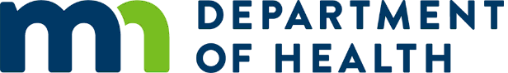 Nuclear Emergency Surge Plan TemplateUse this template to create a Facility plan for a Nuclear Emergency Surge Incident. Feel free to add or delete sections of the template to best suit your needs.This template references the Incident Response Guide: Radiation Incident from the California Emergency Medical Services Authority.Policy/Reference Number:  PurposeScopeThis plan is a supplement to, not a replacement for, the response actions and resources described in the facility Emergency Operations Plan and provides additional details relevant to a nuclear emergency event. Planning AssumptionsOur facility will utilize the Hospital Incident Command System (HICS) to respond.Non-RITN facilities will receive patients from mass casualty events.Families should be kept together during all phases of care whenever possible.In large incidents, or when access to the facility is an issue, we may have to provide ongoing care pending arrival of sufficient transportation or treatment resources.If the event involves more than one facility regional coordination will be required with the health care coalition (HCC).Priority is to transfer the most critical and then youngest patients (<8 years old) as early as possible to an appropriate referral center.Our facility has stabilization supplies for (see Statewide Burn and Pediatric Plans for reference):Pediatric Patients:  critical patients less than 8 years old and  critical infantsBurn Patients:  critical patientsConcept of OperationsPatients will go through decontamination .Patients will then be triaged and receive initial treatment in the Emergency Department.Designated nuclear blast or burn supplies should be brought to the ED resuscitation area from: .Hospital Incident Command Center should quantify transportation and referral needs early in the incident and communicate these to EMS, jurisdictional EOC, or HCC depending on the current state of activation and role of these entities.EMS Dispatch phone:  Local EOC phone:  HCC/RHPC phone:  Blast/Trauma/Burn/Radiological Medicine Technical Specialist should be appointed by Incident Commander (See Appendix A for Job Action Sheet).If multiple patients require transportation, medical providers should work with the Incident Commander, Operations, and Planning section chiefs to determine the priority for transport and what additional staffing and resources will be required. An emphasis will be placed on transferring the most critical victims to appropriate levels of care:Burn victims to American Burn Association (ABA) certified Burn Centers or MDH approved Burn Surge Facilities (BSFs) (see Triage of Patients with Cutaneous Burns Only During Mass Casualty Scenario and Initial Burn Management and Assessment in  MDH Patient Care Strategies for Scarce Resources Situations).Those <8 years of age to pediatric referral centers (see pediatric triage card in MDH Patient Care Strategies for Scarce Resources Situations).The Regional Health Care Preparedness Coordinator (RHPC) should be notified at  immediately in a nuclear/radiological emergency.Hospital Incident Command Center should rapidly disseminate information to staff, patients, and their families.In a nuclear detonation: get inside, stay inside, stay tuned.Organization - Responsibilities/RolesActivationHazardous Materials BranchIs activated by:  And consists of:  StaffingThe following are sources of staff specific training in relation to a nuclear/radiological emergency incident.SpacePatients should be placed in the following areas for inpatient care.SuppliesThe following are designated disaster supplies by type and location:SpecialDecontaminationSee  for specific supplies and instructionsSet up a decontamination area, near the emergency departmentGive clear instructions on washing with warm water and soapPlastic bags to put contaminated clothing inWhen setting up, no clean patient should be able to back track through a contaminated area, have signs and personnel to help guide patients.Suggested supplies – to keep in mind or to have on hand in you need to create a decontamination areaDecontamination for individuals who are injuredTreat life threatening individuals firstWhen taking off clothing to begin decontamination, cut away from the face, and remove pieces of clothing from the top down. Special decontamination considerations for pediatric patientsChildren should be kept with parents if possible (though teen-aged patients may be uncomfortable being decontaminated with family). If less than 2 years old, decontaminate with baby shampoo and carry in laundry basketAdditional personnel will be needed to escort and assist children during decontaminationChildren are much more sensitive to hypothermia than to adultsFamily ReunificationHospital Command Center will establish a Hospital Support Center located:  For details regarding child-parent/guardian reunification see Pediatric Surge Plan, Policy: .Hospital support center should plan to demobilize the safe area and work with local Emergency Operations Center (EOC) to determine plans for family reunification.TriageBurnsSee Initial Burn Management and Assessment Card and Triage of Patients with Cutaneous Burns Only During Mass Casualty ScenarioPediatricsChildren may not show signs of shock until later than adults—careful evaluation is requiredThere is a tendency to ‘over-triage’ children, especially when they have visible significant wounds and/or are extremely distressedPediatric providers should target care of those <8 years of age as they are most likely to benefit from specialty careTreatmentProvide usual triage and initial treatment, triage for transport/referral/ongoing treatment as appropriate. See MDH Patient Care Strategies for Scarce Resources Situations and Pediatric Quick Reference for basic information. Off-site technical experts – if needed, consultation for ongoing care/referral questions should be made to:On-site technical experts - in select situations, it may be an advantage for specialty staff to come to the affected hospital with one of the transport units to stay until the evacuation of civilians from the site has been completed. If desired, this should be arranged with a referral facility or via the health care coalition (HCC).TransportationHospital Incident Command Center will work with EMS and/or the Regional Healthcare Resource Center/RHPC to coordinate appropriate transportation assets and staffing. Burn and Trauma Technical Specialist should assist Command Center with patient lists and prioritiesFollow EOP for coordination of other transportation and staging, other needs, and issues.Transportation could take hours for certain patients depending on condition and where EMS services are coming from.For Pediatric Patients: See Minnesota Pediatric Referral Resources located in the Pediatric Surge Primer for referral facility capacities and contact information.Patient TrackingAssure destination is tracked according to usual facility MCI lists. Attempt to keep families together, if they came in together, when possibleProvide transfer information to Family Support Center as soon as possible if parents were not available at time of transfer. Command, Control, Coordination, CommunicationWhen the facility disaster plan is activated for a nuclear event the burn or trauma teams should be activated by . This team consists of providers with burn or trauma -specific training. The following HICS positions may be assigned (in addition to usual HICS positions – assure that Mental Health Branch Director, PIO, and Liaison Officer are appointed to manage family and information issues):Burn Specialist (See Appendix A for template Job Action Sheet)Trauma Specialist (See Appendix B for template Job Action Sheet)HazMat Director (See Appendix C for template Job Action Sheet)Medical Technical Specialist: Radiological (See Appendix D for template Job Action Sheet) The following HICS positions have specific Job Action SheetInpatient Unit LeaderOutpatient Unit LeaderClinical Support Services Unit LeaderNutrition/Food Services Unit LeaderMental Health Branch DirectorVictim Decontamination Unit LeaderFamily Support Unit LeaderAccess Control Unit LeaderReview, Authorities, ReferencesAppendix A: Burn Specialist Job Action SheetTable A.1: Brief Job Description***Read This Entire Position Checklist Before Taking Action***Command Center Location: Command Center Phone Number: Immediate (0-2 hours)Read this entire Job Action Sheet and review organizational chart.Follow facility ICS process.Maintain situational awareness of evolving incident. Obtain briefing from the Incident Commander or Operations Section Chief or another assigned individual.Document any decisions and actions made during the response that will be vital in compiling an after report/improvement plan.ICS 214 FormGather information from Casualty Care Supervisor/ED Charge Nurse regarding:Number of expected burn patients and their conditionsHazardous materials or decontamination issuesEquipment, staff, or medication shortages/issuesDetermine number of patients that may require transferDetermine patients that may be cared for at the facility and assure appropriate staffing and location with Inpatient Area SupervisorDetermine additional staff or materials needed based on expected patient volume and communicate with Logistics Section Chief as required Liaison with community EOC or Regional Healthcare Preparedness Coordinator if multiple hospitals affected to determine transportation resources and timelineCoordinate referral consultation with Casualty Care Supervisor and other inpatient locations and assist with arranging inpatient transfers and transportationProvide expert input into decisions about priority for transfer to referral facility when transportation/referral capacity is limited.Call the referring Burn Center daily for assistance with pain medications, sedation, wound care, nutrition, and other questions. HCMC: 1-(800) 424-4262 or 612-873-4262 Regions Hospital: 1-(800) 922-BURN (2876)Intermediate (2-12 hours)Assess on-going staff and materials needs based on patient status reportsAssist Logistics and Planning Section Chiefs in detailing/obtaining additional resourcesRecommend substitutions and adaptations as requiredProvide policy guidance when pediatric resources must be triaged due to patient volumes or resource shortfallsProvide talking points to Public Information Officer to share with media, information on self-decontamination, or other relevant issuesProvide guidance on any just-in-time training requiredCoordinate with Logistics and Planning Section Chiefs to expand/create additional Patient Care areas, if neededFacilitate referrals and consultations as required with other facilitiesContinue to prioritize and assist with transfer coordination including priority for transfer, safe means of transport, staffing requirements, and in-transit care requirementsDetermine, with pharmacy, if any specific dosing or formulation issues require action and provide guidance to address these issuesProvide guidance and support as needed to clinical areas caring for burn patientsExtended (>12 hours)Participate in planning meetings and briefings as required by the Incident Commander or Planning Section ChiefContinue to support facility needs for clinical policies and guidanceMonitor and anticipate staff and supply issues and work with Logistics and Planning Section Chiefs to remediate issuesMonitor and provide support for any ongoing transportation/transfersProvide support for on-site burn care issues and consultationsWork with Public Information Officer on messages for the public, staff, and patientsAssure rest, nutrition, and psychological support are available for staff, and patientsCoordinate with Mental Health Branch Director for support and, if needed, evaluations of mental health of staff.Track issues (successes and opportunities) for after-action analysisUpon shift change - brief your relief - including situation update, actions taken, issues and problems to be addressed, key contacts, and anticipated actions for the subsequent operational periodDemobilization/RecoveryReturn all assigned HICS equipmentUpon deactivation of your position, ensure all documentation and operational logs (ICS 214) are submitted to the Operations Section Chief or Incident Commander as appropriateBrief the Operations Section Chief or Incident Commander as appropriate on problems, outstanding issues, and follow-up requirementsSubmit comments to Operations Section Chief or Incident Commander, as appropriate for discussion and possible inclusion in the after-action report. Topics include:Review of pertinent positions descriptionsOperation checklistRecommendation for procedure changesSection accomplishments and issueAppendix B: Trauma Specialist Job Action SheetTable B.1: Brief Job Description***Read This Entire Position Checklist Before Taking Action***Command Center Location: Command Center Phone Number: Immediate (0-2 hours)Read this entire Job Action Sheet and review organizational chart.Follow facility ICS process.Maintain situational awareness of evolving incident. Obtain briefing from the Incident Commander or Operations Section Chief or another assigned individual.Document any decisions and actions made during the response that will be vital in compiling an after report/improvement plan.ICS 214 FormGather information from Casualty Care Supervisor/ED Charge Nurse regarding:Number of expected trauma patients and their conditionsHazardous materials or decontamination issuesEquipment, staff, or medication shortages/issuesDetermine number of patients that may require transfer.Determine patients that may be cared for at the facility and assure appropriate staffing and location with Inpatient Area Supervisor.Determine additional staff or materials needed based on expected patient volume and communicate with Logistics Section Chief as required.Liaison with community EOC or Regional Healthcare Preparedness Coordinator if multiple hospitals affected to determine transportation resources and timeline.Coordinate referral consultation with Casualty Care Supervisor and other inpatient locations and assist with arranging inpatient transfers and transportation.Provide expert input into decisions about priority for transfer to referral facility when transportation/referral capacity is limited.Review and provide educational resources to staff as necessary:HHS: Radiation Emergency Medical ManagementCall Radiation Injury Treatment Network hospitals for assistance with acute radiation syndrome as needed. University of Minnesota or Mayo Clinic Rochester.Call the referring Burn Center daily for assistance with pain medications, sedation, wound care, nutrition, and other questions. HCMC: 1-(800) 424-4262 or 612-873-4262 Regions Hospital: 1-(800) 922-BURN (2876).Intermediate (2-12 hours)Assess on-going staff and materials needs based on patient status reportsAssist Logistics and Planning Section Chiefs in detailing/obtaining additional resourcesRecommend substitutions and adaptations as requiredProvide policy guidance when trauma resources must be triaged due to patient volumes or resource shortfallsProvide talking points to Public Information Officer to share with media, information on self-decontamination, or other relevant issuesProvide guidance on any just-in-time training requiredCoordinate with Logistics and Planning Section Chiefs to expand/create additional Patient Care areas, if neededFacilitate referrals and consultations as required with other facilitiesContinue to prioritize and assist with transfer coordination including priority for transfer, safe means of transport, staffing requirements, and in-transit care requirementsDetermine, with pharmacy, if any specific dosing or formulation issues require action and provide guidance to address these issuesProvide guidance and support as needed to clinical areas caring for burn patientsExtended (>12 hours)Participate in planning meetings and briefings as required by the Incident Commander or Planning Section ChiefContinue to support facility needs for clinical policies and guidanceMonitor and anticipate staff and supply issues and work with Logistics and Planning Section Chiefs to remediate issuesMonitor and provide support for any ongoing transportation/transfersProvide support for on-site trauma care issues and consultationsWork with Public Information Officer on messages for the public, staff, and patientsAssure rest, nutrition, and psychological support are available for staff, and patientsCoordinate with Mental Health Branch Director for support and, if needed, evaluations of mental health of staff.Track issues (successes and opportunities) for after-action analysisUpon shift change - brief your relief - including situation update, actions taken, issues and problems to be addressed, key contacts, and anticipated actions for the subsequent operational periodDemobilization/RecoveryReturn all assigned HICS equipmentUpon deactivation of your position, ensure all documentation and operational logs (ICS 214) are submitted to the Operations Section Chief or Incident Commander as appropriateBrief the Operations Section Chief or Incident Commander as appropriate on problems, outstanding issues, and follow-up requirementsSubmit comments to Operations Section Chief or Incident Commander, as appropriate for discussion and possible inclusion in the after-action report. Topics include:Review of pertinent positions descriptionsOperation checklistRecommendation for procedure changesSection accomplishments and issueAppendix C: HazMat Director Job Action SheetTable C.1: Brief Job Description***Read This Entire Position Checklist Before Taking Action***Command Center Location: Command Center Phone Number: Immediate (0-2 hours)Read this entire Job Action Sheet and review organizational chart.Follow facility ICS process.Obtain briefing from the Incident Commander or Operations Section Chief or other assigned individual.Document any decisions and actions made during the response that will be vital in compiling an after report/improvement plan.ICS 214 FormImplement the hospital’s Decontamination Plan:Establish triage and decontamination areas with a clear perimeter and directions on ingress and egressProvide rapid triage and disposition of potentially contaminated patients, non-contaminated patients, media, family members, etc.Access radiation monitoring equipment for use in decontamination operationsImplement staff monitoring in and rotation through the decontamination areaConsult with Medical-Technical Specialist: Radiological, Radiation Emergency Assistance Center/Training Site (REAC/TS) and Radiation Emergency Medical Management (REMM), and internal and external agencies or consultants to ascertain treatment protocolsRelocate medications and antidotes to clinical care and decontamination areasConsider the need for evidence collectionIntermediate (2-12 hours)Determine the need for ongoing staff or other support.Assess the need for continued decontamination and monitoring activities based on current and projected event status.Extended (>12 hours)Provide for hospital and equipment decontamination where appropriate.Coordinate with Mental Health Branch Director for support and, if needed, evaluations of mental health of volunteers and children.Document all action/decisions.Identify issues for after-action analysis.Demobilization/RecoveryEnsure that all personnel, supplies, and equipment utilized in the response have been properly decontaminated and stored.With Infrastructure Branch Director, monitor and manage decontamination of hospital.Finalize and distribute Demobilization Plan.Brief Supervisor on current conditions, issues, and follow-up requirements.Upon deactivation of your position, ensure all documentation and operational logs (ICS 214) are submitted to the appropriate HICS position.Conduct debriefings and hotwash with:Command Staff and section personnelAdministrative personnelAll staff All volunteersSubmit comments to supervisor for discussion and possible inclusion in the after-action report. Topics include:Review of pertinent positions descriptionsOperation checklistRecommendation for procedure changesSection accomplishments and issueAppendix D: Medical Technical Specialist—Radiological Job Action SheetTable D.1: Brief Job Description***Read This Entire Position Checklist Before Taking Action***Command Center Location: Command Center Phone Number: Immediate (0-2 hours)Read this entire Job Action Sheet and review organizational chart.Follow facility ICS process.Obtain briefing from the Incident Commander or Operations Section Chief or other assigned individual.Document any decisions and actions made during the response that will be vital in compiling an after report/improvement plan.ICS 214 FormAssist in obtaining specific information regarding radiological agent such as antidotes, treatment, decontamination procedures, etc.Provide expert input in the Incident Action Planning process.Assist the Incident Commander in determining the radiological threat to the hospital and the need for shelter-in-place or hospital evacuation.Intermediate (2-12 hours)Support the Operations Section, as needed, by coordinating information regarding specific decontamination and treatment procedures; provide direct oversight to decontamination operations as directed.Continue to provide expert input into the Incident Action Planning processExtended (>12 hours)Continue to support the Operations Section as needed by coordinating information regarding specific decontamination and treatment procedures.Continue to provide expert input into the Incident Action Planning process.Demobilization/RecoveryContinue to help coordinate patient care services returning to normal operations.Brief Supervisor on current conditions, issues, and follow-up requirementsUpon deactivation of your position, ensure all documentation and operational logs (ICS 214) are submitted to the appropriate HICS positionSubmit comments to supervisor for discussion and possible inclusion in the after-action report. Topics include:Review of pertinent positions descriptionsOperation checklistRecommendation for procedure changesSection accomplishments and issuePager, page groupPhoneNotesBurn Specialist (and alternate)Trauma SpecialistPhysiciansNursesOtherBeds/room/unitAdditional supplies requiredIntensive Care (conventional)Intensive care (contingency)Floor Care (conventional)Floor Care (contingency)Cot-based care (crisis)Minor/walking wounded careTypeLocationNotesBurn CareDecontaminationGeneral patient careResuscitationSocial/Family SupportCategorySuppliesClothingEach person who will be on the decontamination team needs:CoverallsSurgical glovesShoe coveringsSurgical masksSurgical capsDetection EquipmentPersonal dosimetersfilm badgesGeiger-Mueller meters – with pancake probeThermoluminescent dosimeters Decontamination EquipmentCotton applicatorsLarge plastic bag- to collect clothingAdhesive tape/labelsLarge towelsSoft scrub brushesPlastic sheetsMild soapRadiation warning signsCopy of protocol PensSpecimen BottlesKitty litterEmesis basinsFifty feet of ropePlastic covering for the floorFacility NamePhoneICU Capacity/Surge CapacityFloor Capacity/Surge CapacitySpecialty/NotesApproval date:Modification date(s):Authorizing signature:Position Description:The Burn Specialist will provide guidance and develop policy on pediatric triage, treatment, transportation (including priority for transportation), and referrals/consultation during an incident with significant number of pediatric patients.Reports to:To be determined by individual hospital HICS framework (e.g. Incident Commander or Planning Section Chief)Minimum Required Qualifications:Completion of MDH Advance Burn Surge Education (85 minutes)Completion of internal HICS training as deemed appropriate by HICS teamKnowledge of the Statewide Minnesota Burn Surge Plan and internal hospital surge plan(s)Position Description:The Trauma Specialist will provide guidance and develop policy on pediatric triage, treatment, transportation (including priority for transportation), and referrals/consultation during an incident with significant number of pediatric patients.Reports to:To be determined by individual hospital HICS framework (e.g. Incident Commander or Planning Section Chief)Minimum Required Qualifications:Trauma specialistCompletion of internal HICS training as deemed appropriate by HICS teamKnowledge of the MN Healthcare Surge Plan and internal hospital surge plan(s)Position Description:The HazMat Director will ensure the decontamination area is properly staffed and stocked during an emergency. The director will also ensure staff members are able to complete decontamination procedures correctly, to keep everyone safe. Reports to:To be determined by individual hospital HICS framework (e.g., Incident Commander or Planning Section Chief)Minimum Required Qualifications:HazMat SpecialistCompletion of internal HICS training as deemed appropriate by HICS teamKnowledge of HazMat procedures and internal hospital surge plan(s)Position Description:The Medical Technical Specialist will ensure staff members, volunteers, and other personal understand the issues surrounding radiation. The specialist will also provide their expertise when needed to assist in the response. Reports to:To be determined by individual hospital HICS framework (e.g., Incident Commander or Planning Section Chief)Minimum Required Qualifications:Radiological SpecialistCompletion of internal HICS training as deemed appropriate by HICS teamKnowledge of radiation exposure procedures and internal hospital surge plan(s)